GÖL HİÇ MAYA TUTAR MI?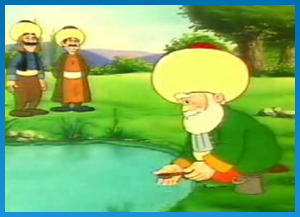         Nasrettin Hoca bir gün öğlen yemeğini göl kıyısında yedikten sonra yoğurt kabını gölün suyunda yıkıyormuş. Tam o sırada Hocanın geveze bir arkadaşı onu görmüş ve Hoca ne yapıyorsun ! demiş.Hoca bu meraklı arkadaşına biraz şaka olsun diye;- Göle maya çalıyorum. demiş.Şaşkına dönen arkadaşı Hocaya yeni bir soru yöneltmiş:Hoca, göl hiç maya tutar mı?Hoca bu ya, Ya tutarsa? diye cevap vermiş. Aşağıdaki 5N 1 K sorularını metne göre yanıtlayınız.Hoca’yı arkadaşları gölün kıyısında ne zaman görmüşler?………………………………………………………………………………………………..2-Hoca öğle yemeğini nerede yemiş?………………………………………………………………………………………………..3- Arkadaşları Hoca’ya ne demiş?……………………………………………………………………………………………..4- Hoca meraklı arkadaşına niçin maya çalıyorum demiş?………………………………………………………………………………………………5-.Hoca’nın arkadaşları nasıl arkadaşlarmış?………………………………………………………………………………………………..6-Bu fıkranın en önemli kahramanı kimdir?…………………………………………………………………………………………………..7- Aşağıdaki sözcük çiftlerinden hangisi diğerlerine göre farklıdır?A.  millet – ulus                       B. çalışkan – tembel                 C. Öğrenci – talebe 8-Aşağıdakilerden hangisi tür adıdır a. Aslan                  b. Selma                      c. Niğde14. ”tebeşir “ sözcüğünü çoğul yaparsak nasıl söyleriz? a. tebeşirler      b. tebeşir    c. tebeşirlerimiz 9-Aşağıda karışık olarak verilen kelimeleri anlamlı hale getiriniz.(10 puan)çocuklardan-baba-anne-ve-oluşan topluluğa -denir-aile…………………………………………………………………………………………………….- ayakkabım-ıslandı-yağmurdan-dün……………………………………………………………………………………………………….10-Aşağıdaki kelimelerin zıt anlamlarını yazınız.(10 puan)Çalışkan:………………………….              Ağır:…………………………………       Güzel:………………………………………….Zayıf:……………………………                 Uzun:………………………………..11- Aşağıdaki kelimelerin eş anlamlarını yazınız.(10 puan)Sene:……………………….                     İhtiyar:………………………………….     Öğretmen:……………………..Cevap:…………………………..                 Kırmızı:……………………………12- Aşağıdakilerden hangisi cümle değildir?   a. Ben geldim   b. Annem bana resim   c. Oğuz sıra13. Aşağıdaki cümlelerin sonuna uygun noktalama işaretlerini koyunuz.(10 puan)Ece bugün okula geldi mi (…)        Eyvah,kalemliğimi evde unutmuşum(…)   Kitap en iyi arkadaştır(… ) Dünkü maça sen de mi gitmedin(…)                  Bayram Ali oyun oynamayı çok sever(…)Tablodaki sözcükleri hecelerine ayırıp sesli ve sessiz harflerini yazınız.(10 puan)                                                  Başarılar dilerim yıldızlarım.    Hanife ŞİMŞEKSÖZCÜKHECELERÜNLÜ HARFLERÜNSÜZ HARFLERİasansörkurbağahanımeliilkokulTürk